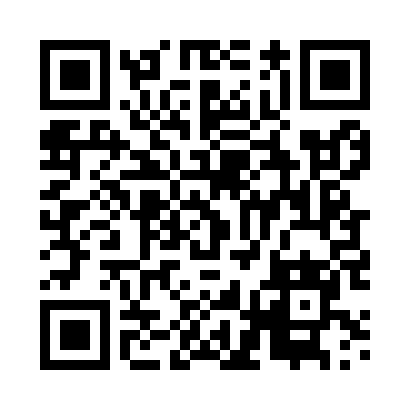 Prayer times for Samogoszcz, PolandMon 1 Apr 2024 - Tue 30 Apr 2024High Latitude Method: Angle Based RulePrayer Calculation Method: Muslim World LeagueAsar Calculation Method: HanafiPrayer times provided by https://www.salahtimes.comDateDayFajrSunriseDhuhrAsrMaghribIsha1Mon4:096:0812:385:057:089:012Tue4:066:0612:385:067:109:033Wed4:036:0412:375:077:129:054Thu4:006:0212:375:097:139:075Fri3:575:5912:375:107:159:096Sat3:545:5712:365:117:179:127Sun3:525:5512:365:127:189:148Mon3:495:5312:365:137:209:169Tue3:465:5012:365:157:229:1910Wed3:435:4812:355:167:249:2111Thu3:395:4612:355:177:259:2412Fri3:365:4412:355:187:279:2613Sat3:335:4212:355:197:299:2914Sun3:305:3912:345:207:309:3115Mon3:275:3712:345:217:329:3416Tue3:245:3512:345:237:349:3617Wed3:215:3312:345:247:359:3918Thu3:185:3112:335:257:379:4219Fri3:145:2912:335:267:399:4420Sat3:115:2712:335:277:409:4721Sun3:085:2412:335:287:429:5022Mon3:045:2212:335:297:449:5223Tue3:015:2012:325:307:459:5524Wed2:585:1812:325:317:479:5825Thu2:545:1612:325:327:4910:0126Fri2:515:1412:325:337:5010:0427Sat2:475:1212:325:357:5210:0728Sun2:445:1012:325:367:5410:1029Mon2:405:0812:315:377:5510:1330Tue2:375:0612:315:387:5710:16